Sites internet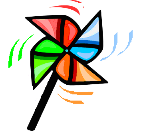 Sites internetDes livres à écouterIl était une histoirewww.iletaitunehistoire.comCe site contient des contes, comptines, fables, poésies et documentaires. L’élève peut lire, écouter ou regarder une animation sur une histoire.Tumblebooks sur le site web de la bibliothèque l’Octogone de LaSalle1. En passant par Google, inscrire :2. Repérer le signet :3. Sur le côté droit, en petits caractères :Plaisir de lire jeunesse électroniques pour cyber enfants : http://www.clipounets.com/livres-clipounets/43-mr-lapin-la-bagarre.htmlCe site s’adresse aux élèves du préscolaire et pourrait aussi convenir aux élèves de 1re année. Il est facile d’y naviguer. L’histoire peut être entendue ou non, c’est selon notre choix. L’élève clique au bas de la page pour la faire tourner lorsqu’il le désirehttp://www.lasouris-web.org/prescolaire/prescolaire_lecture.htmlDes contes animés et lus pour les élèveshttp://www.bookbox.com/Ce site propose 13 histoires en français et en d’autres langues. 